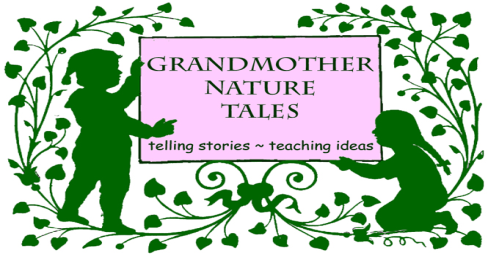 THEA NICHOLAS, MA, HTNature and Children     Storytelling and Classeswww.grandmothernaturetales.comgmn6211@aol.com                           515.274.1054